     Městská část Praha 6, Úřad městské části Praha 6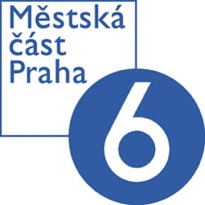      Odbor dopravy a životního prostředí – oddělení městské zeleně     Čs. armády 23, 160 52 Praha 6     telefon: 220 189 554, 220 189 662ŽÁDOST O POVOLENÍ UŽÍVÁNÍ VEŘEJNÉHO PROSTRANSVÍ (ZÁBORY V ZELENI)Žádám o vydání vyjádření (souhlasu) ve věci užívání veřejného prostranství podle § 14b zákona č. 131/2000 Sb., o hlavním městě Praze, v platném znění.A. žádající subjekt B. Informace o akciC. místo záboru (název parku, komunikace, parcelní číslo) / rozsahD. termín / počet dnůE. účelF. spolupráce s MČG. podpis žadatele / oprávněné osoby(* nehodící se škrtněte)Zpracování osobních údajů:Informace o zpracování osobních údajů, včetně informací ve smyslu čl. 13, resp. čl. 14 obecného nařízení o ochraně osobních údajů (GDPR), jsou podle § 8 zákona č. 110/2019 Sb., o zpracování osobních údajů, v platném znění, dostupné na webových stránkách www.praha6.cz.Přílohy (podklady pro vydání vyjádření):	1x situační zákres záboru, ze kterého musí být patrné o které místo se jedná. V zákresu rozkreslit co bude v jeho místě umístěno.plná moc v případě zastupováníUpozornění:Místní poplatek stanovuje samostatným rozhodnutím Ekonomický odbor ÚMČ Praha 6.Souhlas se záborem veřejného prostranství nenahrazuje povinnost uzavřít s vlastníkem pozemku nájemní smlouvu o výpůjčce pozemku. V případě, že je pozemek ve vlastnictví městské části Praha 6, jedná v zastoupení Odbor správy majetku ÚMČ Praha 6. Užívání veřejného prostranství podléhá místnímu poplatku podle zákona č. 565/1990 Sb., o místních poplatcích, v platném znění, a podle obecně závazné vyhlášky hl. m. Prahy č. 5/2011 Sb. hl. m. Prahy, o místním poplatku za užívání veřejného prostranství, v platném znění.Níže uvedené údaje vyplňuje městská část.VYJÁDŘENÍ ODBORU DOPRAVY A ŽIVOTNÍHO PROSTŘEDÍ:VYJÁDŘENÍ ODBORU SPRÁVY MAJETKU:VYJÁDŘENÍ ODBORU ÚZEMNÍHO ROZVOJE:ROZHODNUTÍ GRÉMIA STAROSTY:STANOVENÍ MÍSTNÍHO POPLATKU:Práv. / Fyz. osoba:Práv. / Fyz. osoba:IČ / Datum narození:IČ / Datum narození:Sídlo / Bydliště:PSČ:Kontaktní osoba / Odp. pracovník:tel.:e-mail:Osoba jednající na základě plné moci:tel.:NÁZEV AKCE:AKCE (podrobněji rozepsat):Podrobný popis akce může být doložen v příloze žádosti.Místo konání akce:Místo konání akce:Parcelní číslo:Katastrální území:Velikost záboru v m2:Velikost záboru v m2:Přílohou žádosti musí být situační plánek se zákresem záboru. Přílohou žádosti musí být situační plánek se zákresem záboru. Termín realizace:      od                             doPočet dnů:                Dny v týdnu:    pondělí     úterý     středa     čtvrtek     pátek     sobota     neděleDny v týdnu:    pondělí     úterý     středa     čtvrtek     pátek     sobota     neděle  umístění stavebního zařízení                           umístění stavebního zařízení u havárií    revitalizace fasád bytových domů                   výkopové práce                  děl   kulturní akce   sportovní akce umístění zařízení sloužících pro prodej           umístění reklamního zařízení    kulturní akce                                                    tvorba filmových a televizních děl  reklamní akce                                                  sportovní akce          ostatní nutno specifikovat:* Akce je pořádána ve spolupráci s MČ Praha 6:     ANO     NE* Akce je pořádána ve spolupráci s MČ Praha 6:     ANO     NEPotvrzení odpovědného zaměstnance MČ Praha 6, že se jedná o akci ve spolupráci s MČ Praha 6:Jméno:                                Odbor:                  razítko a podpisToto potvrzení si musí každý žadatel zajistit sám, teprve poté bude formulář žádosti přijat ze strany ODŽP k vyřízení.Toto potvrzení si musí každý žadatel zajistit sám, teprve poté bude formulář žádosti přijat ze strany ODŽP k vyřízení.V Praze dne:Podpis:SOUHLASNESOUHLASPODMÍNKY PŘI SOUHLASU:Jméno:                               Podpis:                                Datum:SOUHLASNESOUHLASPODMÍNKY PŘI SOUHLASU:Jméno:                               Podpis:                                Datum:SOUHLASNESOUHLASPODMÍNKY PŘI SOUHLASU:Jméno:                               Podpis:                                Datum:SOUHLASNESOUHLASPODMÍNKY PŘI SOUHLASU:Jméno:                               Podpis:                                Datum:podle § 2 odst. 1 písm. ____ obecně závazné vyhlášky hl. m. Prahy č. 5/2011 Sb. hl. m. Prahy, o místním poplatku za užívání veřejného prostranstvípodle § 2 odst. 1 písm. ____ obecně závazné vyhlášky hl. m. Prahy č. 5/2011 Sb. hl. m. Prahy, o místním poplatku za užívání veřejného prostranstvío rozsahu:v termínu:s použitím sazby:                               Kč/m2/dens použitím sazby:                               Kč/m2/denpoplatek ve výši:poplatek ve výši: